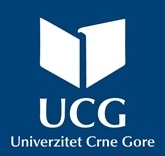 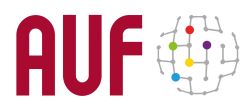 Kolja Mićević - Comment traduire la poésie ?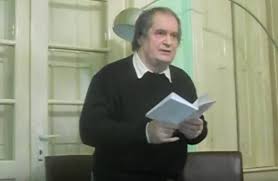     Dana 16. marta 2021. godine u 13 sati organizujemo susret posvećen našem velikom prijatelju i učitelju, čudesnom prevodiocu Kolji Mićeviću. Čitaćemo njegove prevode, govoriti o njemu i o poeziji.   Ovaj događaj se nalazi u programu AUF-a:www.auf.org/nouvelles/actualites/20-mars-2021-journee-internationale-de-francophonie/Topic: Marjana Djukic's Zoom MeetingTime: Mar 16, 2021 01:00 PM BudapestJoin Zoom Meetinghttps://us04web.zoom.us/j/72483466036?pwd=aXc4d29ESEdtRlBSZDJxR0I4eTBFQT09Meeting ID: 724 8346 6036Passcode: jJCau2Nikola Kolja MićevićTraducteur, poète, essayiste